Supplementary MaterialTable S1. Primers used for cloning and qPCR. Lower-case letters represent nucleotide overhangs used for Gibson cloning. Upper-case letters represent nucleotides binding to the amplicon.aldB, B. brevisCCATGGTACCACCGTCAAAAAAAACGGCGCTTTTTAGCGCCGTTTTTATTTTTCAACCTTCGCATACGCTACTTGCATTACAGTTTACGAACCGAACAGGCTTATGTCAAGACGTCTTAATTAAGCCCATTGACAAGGCTCTCGCGGCCAGGTATAATTGCACGCCTAGGAGCTGTCACCGGATGTGCTTTCCGGTCTGATGAGTCCGTGAGGACGAAACAGCCTCTACAAATTTTGTTTAAGCCCAAGTTCACTTAAAAAGGAGATCAACAATGAAAGCAATTTTCGTACTGAAACATCTTAATCATGCTAAGGAGGTTTTCTAATGAAGAAGAACATTATCACGTCGATTACCAGCTTGGCGTTGGTCGCGGGCCTCAGCTTGACCGCGTTCGCCGCAACGACCGCCACGGTGCCCGCCCCCCCGGCCAAGCAGGAAAGCAAGCCCGCCGTCGCCGCCAACCCGGCTCCTAAGAATGTGCTGTTCCAGTACAGCACCATCAACGCCCTTATGCTGGGCCAGTTCGAAGGCGACCTGACGTTGAAGGATCTGAAGTTGCGCGGCGATATGGGCCTGGGCACGATCAACGATCTTGACGGCGAAATGATCCAAATGGGCACCAAATTCTACCAAATCGACTCCACGGGCAAACTGAGCGAACTCCCAGAATCCGTAAAGACCCCATTCGCCGTCACGACCCACTTCGAGCCAAAGGAGAAGACGACCCTGACCAACGTGCAGGATTACAACCAGCTGACCAAGATGCTGGAGGAAAAATTCGAGAACAAAAACGTCTTCTACGCCGTAAAACTGACCGGGACCTTCAAGATGGTGAAGGCCCGCACCGTGCCGAAGCAAACCCGTCCATACCCACAACTGACCGAGGTGACGAAGAAGCAGAGCGAGTTCGAGTTCAAGAACGTGAAGGGTACGCTGATCGGCTTCTACACGCCGAACTACGCCGCCGCCCTGAATGTCCCCGGTTTCCATTTGCATTTCATCACGGAGGACAAAACGTCCGGCGGTCATGTACTGAACCTTCAGTTCGATAATGCGAACCTGGAGATCAGCCCCATCCACGAGTTCGACGTCCAGCTGCCCCATACCGATGATTTCGCCCATTCGGATTTGACCCAGGTGACCACGTCGCAAGTACATCAGGCCGAAAGCGAGCGCAAGTGATAGAGGGACAAACTCAAGGTCATTCGCAAGAGTGGCCTTTATGATTGACCTTCTTAACGAGAAAAGCCAACCTGCGGGTTGGCTTTTTTATGCAGCGGCCGCSupplementary Figure 1. Annotated sequence of the synthetic DNA fragment containing the bidirectional terminators, the synthetic SynPro42 promoter, RiboJ, BCD2, codon optimized aldB gene from B. brevis and RNase III site R1.1.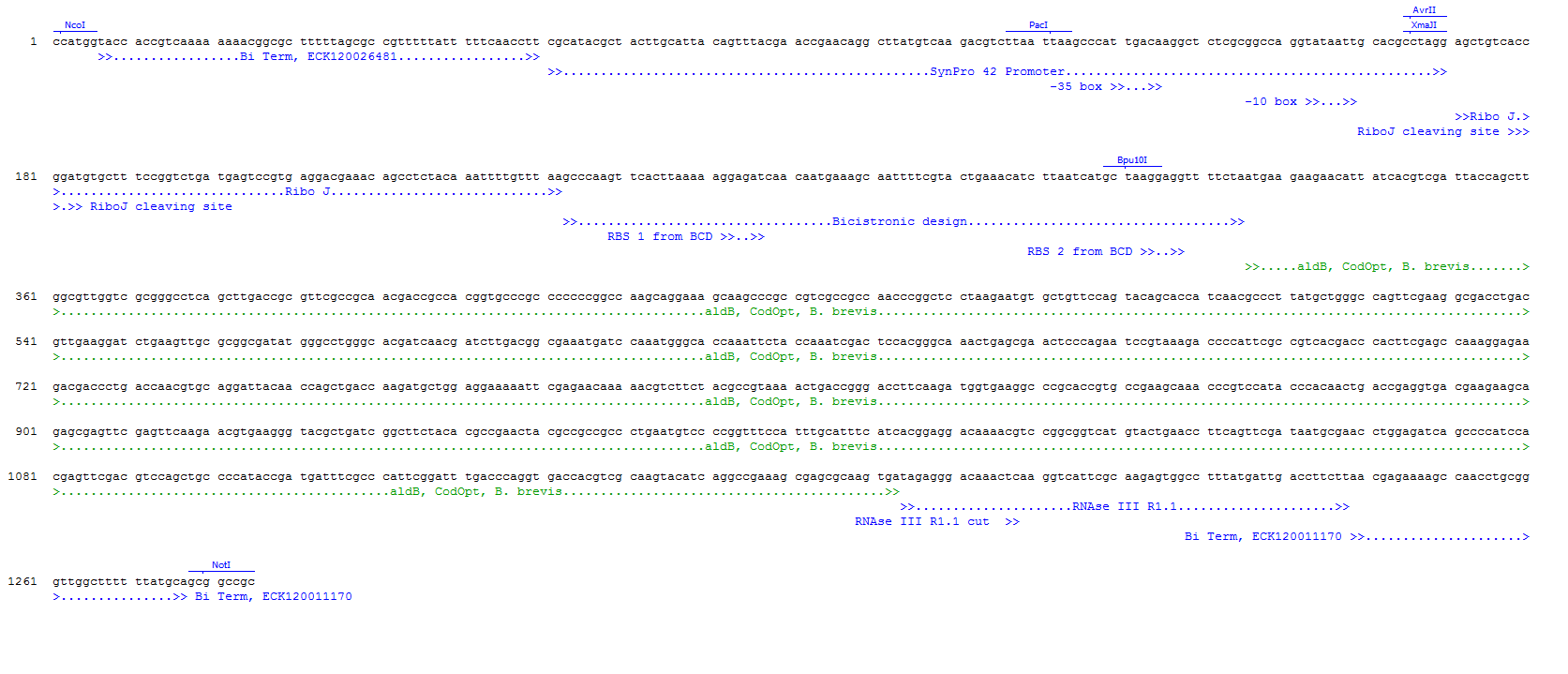 ilvB C83S, E. coli K12CCATGGAACGAGAAAAGCCAACCTGCGGGTTGGCTTTTTTATGCACGCATACGCTACTTGCATTACAGTTTACGAACCGAACAGGCTTATGTCAAGACGTCTTAATTAATCTACTTGACATCCGACATTCGCGACTGTATAATAAGTTGACCTAGGGAGTCCGTAGTGGATGTGTATCCACTCTGATGAGTCCGAAAGGACGAAACGGACCTCTACAAATAATTTTGTTTAAGGGCCCAAGTTCACTTAAAAAGGAGATCAACAATGAAAGCAATTTTCGTACTGAAACATCTTAATCATGCACAGGAGACTTTCTAATGGCCAGCAGCGGCACCACCAGCACCCGCAAACGCTTCACGGGCGCCGAGTTCATCGTCCACTTCTTGGAGCAGCAGGGCATCAAGATCGTCACCGGCATCCCTGGCGGCAGCATCCTGCCGGTGTACGATGCCCTCAGCCAGAGCACCCAGATCCGCCACATCCTGGCTCGCCATGAACAAGGCGCGGGCTTCATCGCCCAGGGCATGGCCCGCACCGACGGCAAGCCCGCCGTCTGCATGGCGTCGAGCGGTCCGGGCGCCACCAATCTGGTCACCGCAATCGCCGACGCCCGTTTGGATAGCATCCCGCTGATCTGCATCACGGGCCAGGTGCCAGCCAGCATGATAGGCACCGATGCCTTCCAGGAGGTGGACACCTACGGCATCAGCATCCCCATCACCAAGCATAACTACTTGGTGCGCCACATCGAGGAACTCCCGCAGGTGATGTCCGATGCCTTCCGCATCGCCCAGTCGGGTCGGCCAGGCCCAGTTTGGATCGATATCCCGAAAGACGTCCAGACCGCCGTGTTCGAAATCGAAACCCAGCCCGCGATGGCTGAGAAAGCCGCGGCTCCGGCCTTCAGCGAAGAAAGCATCCGCGACGCCGCGGCTATGATCAACGCCGCAAAGCGCCCCGTGCTGTACCTGGGCGGCGGTGTCATCAATGCCCCAGCACGCGTGCGCGAACTGGCCGAGAAGGCCCAGCTTCCGACCACCATGACCCTTATGGCTCTGGGTATGCTGCCGAAGGCTCACCCGCTCTCGCTGGGTATGCTCGGGATGCACGGCGTCCGGAGCACCAACTACATCCTCCAGGAGGCCGACCTGCTGATCGTCCTGGGCGCCCGCTTCGACGACCGTGCCATCGGCAAAACCGAGCAGTTCTGCCCGAACGCCAAAATCATCCATGTTGACATTGACCGCGCGGAGTTGGGCAAGATCAAGCAGCCGCACGTGGCCATCCAGGCGGATGTGGACGACGTGCTGGCCCAGCTCATCCCGCTCGTGGAGGCACAGCCGCGCGCCGAATGGCACCAGCTGGTGGCGGACCTTCAACGCGAGTTCCCTTGCCCCATCCCCAAGGCCTGCGATCCCCTGAGCCATTACGGTCTGATCAACGCTGTGGCCGCGTGCGTCGATGACAACGCGATCATCACCACCGATGTGGGTCAACACCAGATGTGGACCGCTCAGGCGTACCCGCTGAACCGCCCGCGCCAGTGGCTCACCAGCGGCGGCCTGGGCACGATGGGGTTCGGTCTGCCCGCGGCCATCGGGGCTGCCCTGGCTAACCCAGACCGCAAGGTGCTGTGCTTCAGCGGTGACGGGAGCCTGATGATGAACATCCAGGAGATGGCCACCGCCAGCGAGAACCAGCTCGACGTCAAGATCATTCTGATGAACAACGAAGCCCTGGGCTTGGTACACCAGCAGCAGAGCCTGTTCTATGAACAGGGCGTCTTCGCCGCAACCTACCCCGGCAAGATTAACTTCATGCAGATCGCAGCCGGGTTCGGGCTGGAAACCTGCGATCTCAATAATGAGGCTGACCCGCAGGCGTCGCTCCAGGAAATCATCAACCGGCCCGGCCCGGCCCTGATCCATGTCCGTATCGACGCCGAGGAGAAGGTGTATCCAATGGTGCCCCCCGGCGCCGCCAACACGGAGATGGTCGGCGAGTGAAGTGATAGACTCAAGGTCGCTCCTAGCGAGTGGCCTTTATGATTATCACTTTAAATAAAAAAGGCACGTCAGATGACGTGCCTTTTTTCTTGTGCGGCCGC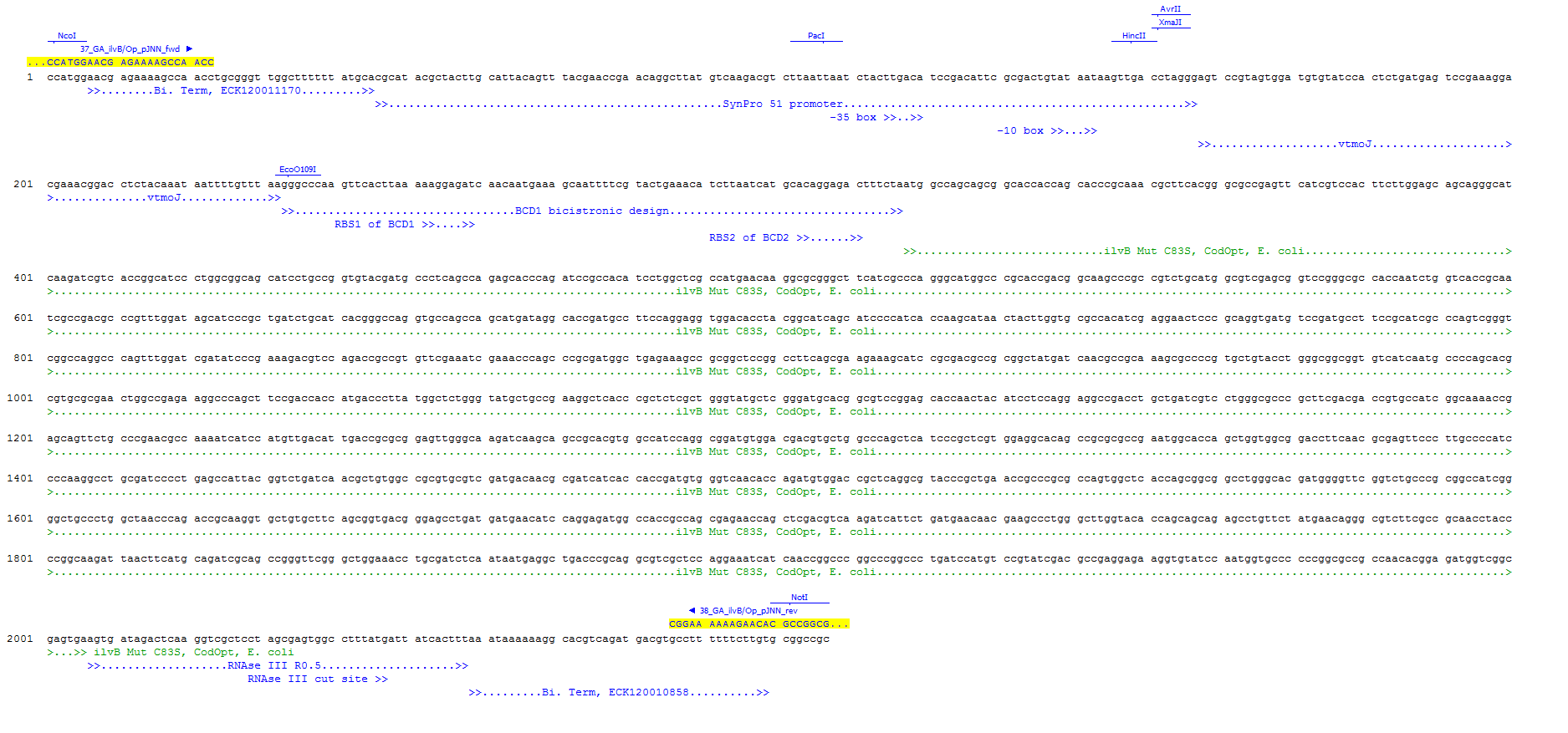 Supplementary Figure 2. Annotated sequence of the synthetic DNA fragment ordered, containing the bidirectional terminators, the synthetic Syn51 promoter, VtmoJ, BCD1, codon optimized ilvB C83S gene from E. coli and RNase III site R0.5.Supplementary Figure 3. Linear regressions of standards of fluorescein in 0.1 mM borate buffer at pH 9.4 and respective fluorescence in arbitrary fluorescence units (AFU). measured with the m2p Biolector (488 nm/520 nm) at the gain 50 (violet), 60 (light blue), 70 (dark blue). The inset shows the linear regression equation and coefficient. Supplementary Figure 4. qPCR primer pair efficiency for the target gene msfGFP.Supplementary Figure 5. qPCR primer pair efficiency for the housekeeping gene rpoB.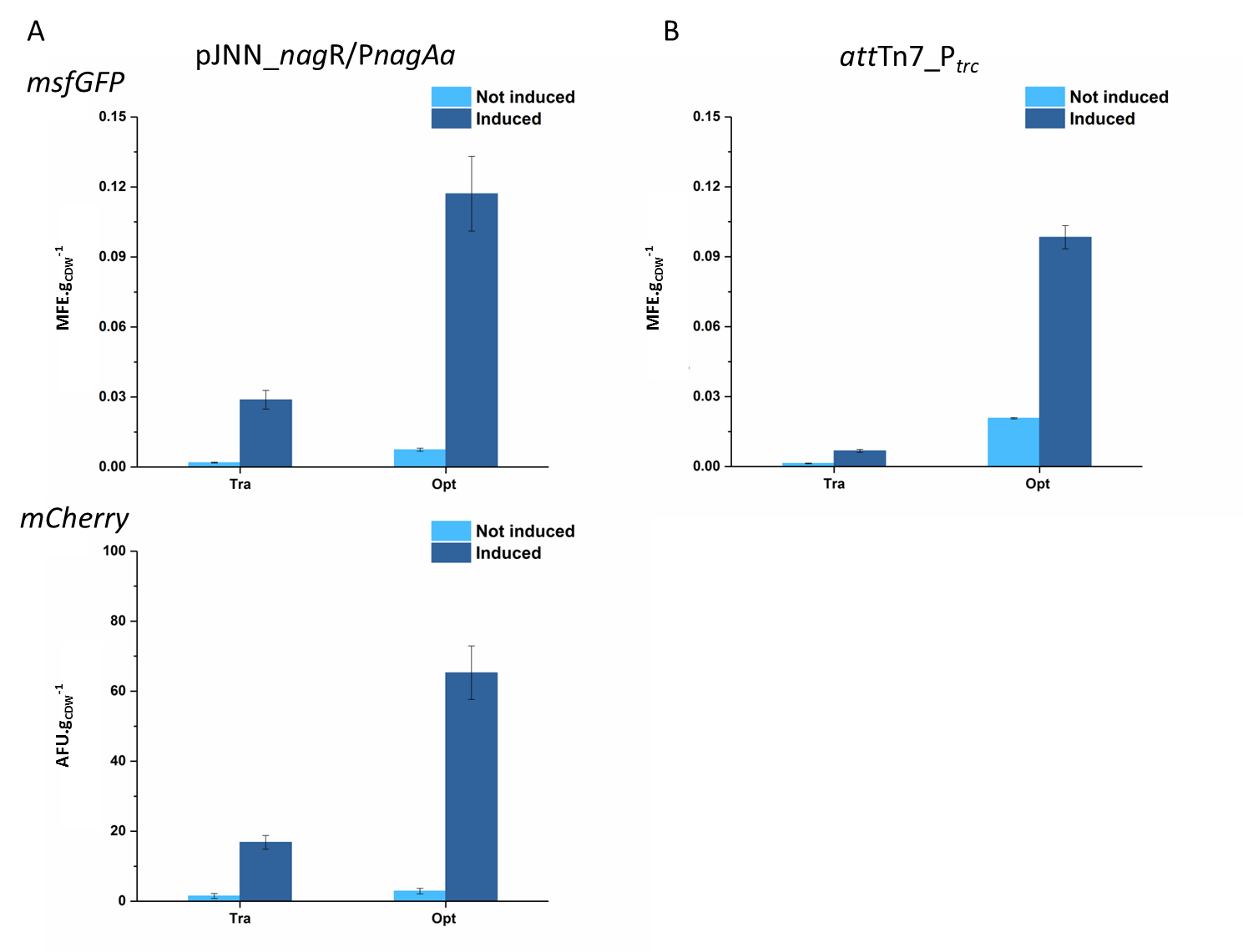 Supplementary Figure 6. Evaluation of the developed inducible gene expression constructs under induced (dark blue) and non-induced (light blue) conditions: (A) plasmid-based expression of msfGFP and mCherry under the control of the nagR/PnagAa promoter, (B) genomic integrated expression of msfGFP at the attTn7 site under the control of the Ptrc promoter. Tra, traditional expression cassette; Opt, optimized expression cassette; MFE, µmoles of fluorescein equivalents; AFU, arbitrary fluorescence units.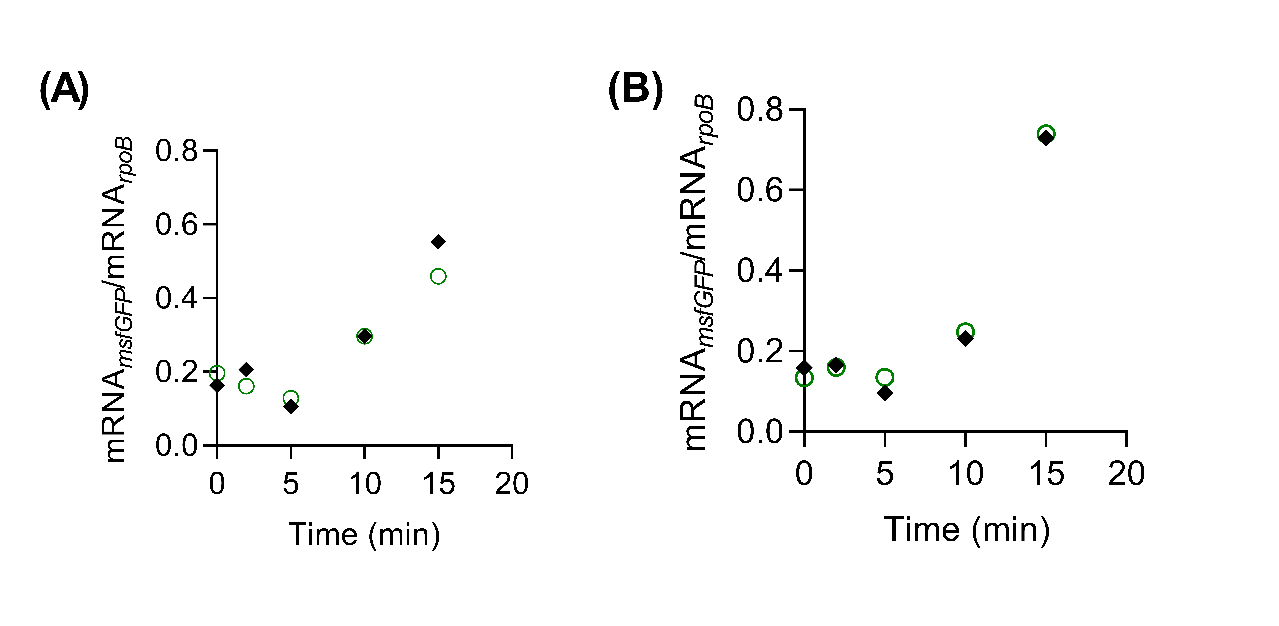 Supplementary Figure 7. Time course of mRNA abundance of the msfGFP gene normalized with the transcript level of the housekeeping gene rpoB for the traditional (A) and the optimized expression cassette (B).References Otto, M., Wynands, B., Drepper, T., Jaeger, K.-E., Thies, S., Loeschcke, A., et al. (2019). Targeting 16S ribosomal DNA for stable recombinant gene expression in Pseudomonas. ACS Synth. Biol., acssynbio.9b00195. doi:10.1021/acssynbio.9b00195.PrimerSequenceDescriptionDN_39gcatggatgaactctacaaataATAGAGGGACAAACTCAAGGTCOpt_Syn42_GFP backbone (fwd)DN_40cctttatgaattcccatgaTCATTAGAAAACCTCCTTAGCATGOpt_Syn42_GFP backbone (rev)DN_41CATGCTAAGGAGGTTTTCTAATGATCATGGGAATTCATAAAGGOpt_Syn42/Syn35_GFP insert (fwd)DN_42GACCTTGAGTTTGTCCCTCTATTATTTGTAGAGTTCATCCATGCOpt_Syn42/Syn35/SPA75_GFP insert (rev)DN_55gaactctacaaataaAACGAGAAAAGCCAACCTGCGGGTTGGTra_Syn42 backbone (fwd)DN_56cattagaaaacctcCTCCTAGGCGTGCAATTATACCTGGCCGCTra_Syn42 backbone (rev)DN_57taattgcacgcctaggAGGAGGTTTTCTAATGATCATGGGTra_Syn42_GFP insert (fwd)DN_58gttggcttttctcgttTTATTTGTAGAGTTCATCCATGCCGTra_Syn42_GFP insert (rev)DN_247AACGAGAAAAGCCAACCTGTra_Syn35/SPA75_GFP; Tra_Syn42/Syn35/SPA75_mCherry backbone (fwd)DN_248TAGAAAACCTCCTCCTAGGCGTra_Syn42_mCherry backbone (rev)DN_270CCTAGGCCCCAAATTATAATTCTAAACTra_Syn35_GFP; Tra_Syn35_mCherry backbone (rev)DN_274CCTAGGCGTGCAATTATAGTATCTra_SPA75_GFP; Tra_SPA75_mCherry backbone (rev)DN_249gcctaggaggaggttttctaATGGTGAGCAAGGGCGAGTra_Syn42_mCherry insert (fwd)DN_250gcaggttggcttttctcgttTTACTTGTACAGCTCGTCCATGTra_Syn42/SPA75_mCherry insert (rev)DN_271attataatttggggcctaggAGGAGGTTTTCTAATGATCTra_Syn35_GFP insert (fwd)DN_272gcaggttggcttttctcgttTTATTTGTAGAGTTCATCCATGTra_Syn35/SPA75_GFP insert (rev) DN_281attataatttggggcctaggAGGAGGTTTTCTAATGGTGTra_Syn35_mCherry insert (fwd)DN_250gcaggttggcttttctcgttTTACTTGTACAGCTCGTCCATGTra_Syn35_mCherry insert (rev)DN_275actataattgcacgcctaggAGGAGGTTTTCTAATGATCTra_SPA75_GFP insert (fwd)DN_276actataattgcacgcctaggAGGAGGTTTTCTAATGGTGTra_SPA75_mCherry (fwd)DN_229TAGAGGGACAAACTCAAGOpt_Syn35/SPA75_GFP; Opt_Syn42/Syn35/SPA75_mCherry backbone (fwd)DN_230TAGAAAACCTCCTTAGCATGOpt_Syn35_GFP; Opt_Syn42/Syn35/SPA75_mCherry backbone (rev)DN_267TTAATTAAGACGTCTTGACATAAGCOpt_SPA75_GFP backbone (rev)DN_245catgctaaggaggttttctaATGGTGAGCAAGGGCGAGOpt_Syn42/Syn35/SPA75_mCherry insert (fwd)DN_236accttgagtttgtccctctaTTACTTGTACAGCTCGTCCATGOpt_Syn42/Syn35/SPA75_mCherry insert (rev)DN_269tgtcaagacgtcttaattaaGCCCATTGACAACACTATTTTTTGATACTATAATTGCACGCCTAGGAGCTGTCACCGGOpt_SPA75_GFP insert (fwd)DN_127CGGCCGCGCTAGCACTGAnagR_Tra/Opt_GFP/mCherry/ilvB_aldB backbone (fwd)DN_288CCGACGTCGCATGCTCCTnagR_Tra/Opt_GFP/mCherry/ilvB_aldB backbone (rev)DN_289agaggagcatgcgacgtcggAGGAGGTTTTCTAATGATCnagR_Tra_GFP insert (fwd)DN_142ggtcagtgctagcgcggccgTTATTTGTAGAGTTCATCCATGCnagR_Tra_GFP insert (rev)DN_290agaggagcatgcgacgtcggAGCTGTCACCGGATGTGCnagR_Opt_GFP/mCherry insert (fwd)DN_291ggtcagtgctagcgcggccgAAGAAGGTCAATCATAAAGGCCACnagR_Opt_GFP/mCherry/aldB insert (rev)DN_292agaggagcatgcgacgtcggAGGAGGTTTTCTAATGGTGnagR_Tra_mCherry insert (fwd)DN_293ggtcagtgctagcgcggccgTTACTTGTACAGCTCGTCnagR_Tra_mCherry insert (rev)DN_298agaggagcatgcgacgtcggACAGGAGACTTTCTAATGGCCnagR_Tra_ilvB insert (fwd)DN_299ctaggcgtgcTCACTCGCCGACCATCTCnagR_Tra_ilvB insert (rev)DN_300cggcgagtgaGCACGCCTAGGAGGAGGTTTTCnagR_Tra_aldB insert (fwd)DN_301ggtcagtgctagcgcggccgTCACTTGCGCTCGCTTTCnagR_Tra_aldB insert (rev)DN_302agaggagcatgcgacgtcggAGTCCGTAGTGGATGTGTATCnagR_Opt_ilvB insert (fwd)DN_303ctaggcgtgcAAAGTGATAATCATAAAGGCCACnagR_Opt_ilvB insert (rev)DN_294ttatcactttGCACGCCTAGGAGCTGTCnagR_Opt_aldB insert (fwd)DN_537AGGAGGTTTGTATCTCTAATGattTn7_Tra_GFP backbone (fwd)DN_534AGCTGTCACCGGATGTGCattTn7_Opt_GFP backbone (fwd)DN_415TTGACAGCTTATCATCGATAAACattTn7_Tra/Opt_GFP backbone (rev)DN_532tatcgatgataagctgtcaaTTGACACCATCGAATGGTGCattTn7_Tra/Opt_GFP insert (fwd)DN_538attagagatacaaacctcctGCGGCCTAGGGTGTGAAATTGattTn7_Tra_GFP insert (rev)DN_539aagcacatccggtgacagctGCGGCCTAGGGTGTGAAATTGattTn7_Opt_GFP insert (rev)DN_392CACCGCAGACAAACAGAAGAqPCR primer msfGFP (fwd) (Otto et al., 2019)DN_393ACTGGGTGGACAGGTAGTGGqPCR primer msfGFP (rev) (Otto et al., 2019)DN_549TTGGCCCAGAGGAAATCACqPCR primer rpoB (fwd)DN_550GGCACCGACGTAGACAATACqPCR primer rpoB (fwd)Slope-3.525Efficiency0.92171Slope-3.287Efficiency1.014785